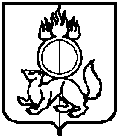 УПРАВЛЕНИЕ  ОБРАЗОВАНИЯ ГОРОДСКОГО ОКРУГА ПЕРВОУРАЛЬСКРАСПОРЯЖЕНИЕ          	____________							№    ____________г. ПервоуральскОб утверждении технологической схемы предоставления муниципальной услуги «Прием заявлений, постановка на учет и зачисление детей в образовательные учреждения, реализующие основную образовательную программу дошкольного образования (детские сады)» В соответствии с Федеральным законом от 27 июля 2010 года № 210-ФЗ                           «Об организации предоставления государственных и муниципальных услуг», постановлением Администрации городского округа Первоуральск от 30 апреля 2020 года                  № 802 «Об утверждении перечня муниципальных услуг, предоставляемых Управлением образования городского округа Первоуральск в отделах государственного бюджетного учреждения Свердловской области «Многофункциональный центр предоставления государственных и муниципальных услуг» на территории городского округа Первоуральск» 1. Утвердить технологическую схему предоставления муниципальной услуги «Прием заявлений, постановка на учет и зачисление детей в образовательные учреждения, реализующие основную образовательную программу дошкольного образования (детские сады)» (прилагается).2. Настоящее распоряжение разместить на официальном сайте Управления образования городского округа Первоуральск.3. Контроль исполнения настоящего распоряжения оставляю за собой.Начальник Управления образования  городского округа Первоуральск	   		                                               И.В.ГильмановаПриложениеУТВЕРЖДЕНАраспоряжением Управления образованиягородского округа Первоуральскот_______________№_________Технологическая схема предоставления муниципальной услуги  «Прием заявлений, постановка на учет и зачисление детей в образовательные учреждения, реализующие основную образовательную программу дошкольного образования (детские сады)»Раздел 1. «Общие сведения о муниципальной услуге»Раздел 2. Общие сведения о «подуслугах»Раздел 3. Сведения о заявителях «подуслуги»Раздел 4. «Документы, предоставляемые заявителем для получения «подуслуги»Раздел 5. Документы и сведения, получаемые посредством межведомственного информационного взаимодействияРаздел 6. Результат «подуслуги»Раздел 7. «Технологические процессы предоставления «подуслуги» Раздел 8. Особенности предоставления «услуги» в электронной форме»Приложение № 1				ФОРМАОбращение ________________________/ ____________Заявлениео предоставлении мест детям в организациях, реализующих основнуюобщеобразовательную программу дошкольного образования(далее - детский сад)Прошу предоставить моему ребенку место в детском саду и сообщаю следующие сведения:1. Сведения о ребенке1.1. Фамилия: _____________1.2. Имя: ______________1.3. Отчество (при наличии): _____________1.4. Дата рождения: _______________1.5. Сведения об основном документе, удостоверяющем личность:1.5.1. Серия: ______ Номер: _________2. Сведения о заявителе2.1. Фамилия: ____________2.2. Имя: ______________2.3. Отчество (при наличии): ___________3. Способ информирования заявителя3.1. Почтовый адрес: ____________________________________________________3.2. Телефонный звонок (номер телефона): __________________________________3.3. Электронная почта (E-mail): __________________________________________3.4. Служба текстовых сообщений (sms) (номер телефона): ___________________4. Право на вне-/первоочередное предоставление места для ребенка в детский сад (подтверждается документом) _______________________________________5. Предпочтения Заявителя:5.1. Предпочитаемые детские сады (указать не более 5):___________________________________________________________________________5.2. Предлагать только детские сады, указанные в заявлении: ______________________5.3. Предпочитаемый режим пребывания в детском саду: _________________________5.3.1. полный день - _______           5.3.2. Круглосуточное пребывание - ______5.3.3. Кратковременное пребывание - _________5.4. Предпочитаемая дата предоставления места для ребенка в детском саду: _________6. Вид детского сада для детей с ограниченными возможностями здоровья:_________________________________________________________________7. Дата и время регистрации заявления: __. __.____ __:__:__.8. Вид заявления:8.1. Первичное - ____8.2. Перевод - _____В случае изменения данных, указанных в заявлении, обязуюсь лично уведомить Управление образования, либо дошкольное образовательное учреждение, либо МФЦ (нужное подчеркнуть) и при невыполнении настоящего условия не предъявлять претензий.Сотрудник (наименование уполномоченного органа, либо  дошкольного  образовательного учреждения, либо МФЦ) принявший заявление (нужное подчеркнуть):______________________________________/ ________________________               (Ф.И.О.)                                                                   (Подпись)Достоверность сведений, указанных в заявлении, подтверждаюЗаявитель ______________________________________/ ________________________                          (Ф.И.О.)                                                              (Подпись)                                  В (наименование уполномоченного органа)                                         от ______________________________________                                  зарегистрированного по адресу: __________                                  _________________________________________                                  паспорт __________ N ____________________                                  выдан ___________________________________                                                   (кем, когда)Заявлениео согласии на обработку персональных данныхНастоящим заявлением я, ______________________________, своей волей и в своем интересе даю согласие на обработку моих персональных данных органам управления образования ______________________.Цель обработки персональных данных: обеспечение соблюдения законов и иных нормативных правовых актов РФ, постановка в очередь и зачисление в образовательные организации.Перечень персональных данных, на обработку которых дано настоящее согласие:- фамилия, имя, отчество заявителя и/или законного представителя ребенка;- данные документа, удостоверяющего личность заявителя и/или законного представителя ребенка;- данные о родстве ребенка с законным представителем ребенка;- фамилия, имя, отчество ребенка;- данные документа, удостоверяющего личность ребенка;- сведения о контактных данных заявителя и/или законного представителя ребенка;- сведения о месте жительства ребенка, заявителя и/или законного представителя ребенка.Перечень действий с персональными данными, на совершение которых дается согласие: сбор, систематизация, накопление, хранение, уточнение (обновление, изменение), использование, распространение (в том числе передача), обезличивание, блокирование, уничтожение персональных данных.Способы обработки персональных данных: на бумажных носителях; в информационных системах персональных данных с использованием и без использования средств автоматизации, а также смешанным способом; при участии и при непосредственном участии человека.Срок, в течение которого действует согласие: до достижения цели обработки персональных данных или до момента утраты необходимости в их достижении.Настоящее согласие может быть отозвано мной путем подачи в органы управления образованием письменного заявления об отзыве согласия.    Дата ______________    __________________ (_______________________)                 Подпись                               Расшифровка подписиПриложение № 2				                                                                                            ФОРМАУВЕДОМЛЕНИЕо регистрации ребенка в книге учета будущих воспитанниковмуниципальных образовательных учреждений,реализующих основную общеобразовательную программудошкольного образованияНастоящее уведомление выдано ___			______________________(Ф.И.О. родителя (законного представителя)в том, что __							________________________(Ф.И.О, ребенка, дата рождения)зарегистрирован(а) в книге учета будущих воспитанников муниципальных образовательных   учреждений, реализующих основную общеобразовательную программу дошкольного образования,___________20__ г. регистрационный № __________________Для окончательного решения вопроса о зачислении ребенка родителям (законному представителю) предлагается обратиться в кабинет №____ОМС Управление образованием с 15 апреля по 15 мая 20__ годапо адресу: Методист ОМС Управление образованием  __________________              _____________________________                                                           (подпись)                                      (Ф.И.О.)Приложение № 3				   ФОРМАПУТЕВКА № ________________  на ЗАЧИСЛЕНИЕв ________________________Ф.И.О. ребенка ____________________________________________Дата рождения ____________________________________________Адрес места жительства ребенка _________________________________________________________________________________Путевка оформлена ________________________________________Начальник управления образования ________________________/_____________________Линия отрыва ______________________________________________________________________Уважаемые родители! Путевка должна быть представлена в МДОУ в течение  ________  рабочих дней со дня получения. В противном случае в предоставлении места в МДОУ может быть отказано.Линия отрыва _______________________________________________________________________Выдана путевка № ______________________ от ________________Ф.И.О. ребенка ___________________________________________Дата рождения ____________________________________________Адрес места жительства ребенка _________________________________________________________________________________С условиями предоставления путевки в МДОУ ознакомлен.Путевку получил:«_____»____________________20_____ г.  ________________________/______________________Приложение № 4Начальнику                                 (наименование уполномоченного органа)                                        от ____________________________________                                          (Ф.И.О. родителя, законного представителя)                                        ________________________________________                                        ________________________________________                                                             (адрес, телефон)                                 ЗАЯВЛЕНИЕПрошу перевести моего ребенка _______________________________дата рождения ______________, посещающего в настоящее время МДОУ № ____ в МДОУ N ____ в связи с _______________________________________________________________________________________________________________________________________           ________________/__________________________/    (дата)                                           (подпись) Приложение № 5БЛОК-СХЕМАПРЕДОСТАВЛЕНИЯ МУНИЦИПАЛЬНОЙ УСЛУГИ┌─────────────────────────────────────────────────────────────────────────┐│      Прием документов о постановке ребенка на учет для зачисления       ││            в МДОУ, проверка полноты и содержания документов             │└───────────────||──────────────────────────────────────||────────────────┘                \/                                      \/┌─────────────────────────────────┐    ┌──────────────────────────────────┐│      Регистрация заявления      │    │  Отказ в постановке на учет      ││                                 │    │                                  │└──────────────────────────────||─┘    └──────────────────────────────────┘                               \/┌─────────────────────────────────────────────────────────────────────────┐│         Внесение данных о заявителе в АИС «Е-услуги.Образование»        │└───────────────────────────────────||────────────────────────────────────┘                                    \/┌─────────────────────────────────────────────────────────────────────────┐│    Определение свободного количества мест для комплектования МДОУ       ││                          на новый учебный год                           │└───────────────────────────────────||────────────────────────────────────┘                                    \/┌─────────────────────────────────────────────────────────────────────────┐│      Формирование списков детей для предоставления мест в МДОУ          ││                                                                         │└───────────────────────────────────||────────────────────────────────────┘                                    \/┌─────────────────────────────────────────────────────────────────────────┐│   Утверждение начальником (наименование уполномоченного органа)         ││              списков детей на зачисление в МДОУ                         │└────────────────────────────────── ||───────────────────--───────────────┘                                    \/                                      ┌─────────────────────────────────────────────────────────────────────────┐│           Направление в МДОУ списков детей и путевок на зачисление      │└───────────────────────────────────||────────────────────────────────────┘                                    \/┌─────────────────────────────────────────────────────────────────────────┐│      Оповещение заявителей руководителем МДОУ о зачислении ребенка      │└───────────────────────────────────||────────────────────────────────────┘                                    \/┌─────────────────────────────────────────────────────────────────────────┐│            Обращение заявителя в МДОУ для зачисления ребенка            │└───────────────────────────────────||────────────────────────────────────┘                                    \/┌─────────────────────────────────────────────────────────────────────────┐│          Принятие решения руководителем МДОУ о зачислении ребенка       │└───────────────────────────────────||────────────────────────────────────┘                                    \/┌─────────────────────────────────────────────────────────────────────────┐│      Утверждение списочного состава детей приказом руководителя МДОУ    │└───────────────────────────────────||────────────────────────────────────┘                                    \/┌─────────────────────────────────────────────────────────────────────────┐│ Предоставление информации в Управление образования о зачисленных детях  │└───────────────────────────────────||────────────────────────────────────┘                                    \/┌─────────────────────────────────────────────────────────────────────────┐│  Восстановление в электронной очереди сведений о незачисленных детях,   ││             родители которых отказались от путевки в МДОУ               │└─────────────────────────────────────────────────────────────────────────┘Приложение № 6ВЕДОМОСТЬприема-передачи документов от МФЦ в ОМС Управление образованием В соответствии с соглашением о взаимодействии при оказании муниципальных  услуг ГБУ СО «Многофункциональный центр» направляет для обработки документы заявителей.____________________/___________________/Приложение № 7ВЕДОМОСТЬприема-передачи документов от ОМС Управления образованием в МФЦВ соответствии с соглашением о взаимодействии при оказании муниципальных услуг ОМС Управление образованием направляет документы, использованные в целях предоставления государственных услуг.____________________/___________________/№ п/пПараметрЗначение параметра/состояние1.Наименование органа, предоставляющего услугуУправление образования городского округа Первоуральск2.Номер услуги в федеральном реестре3.Полное наименование услугиПрием заявлений, постановка на учет и зачисление детей в образовательные учреждения, реализующие основную образовательную программу дошкольного образования (детские сады)4.Краткое наименование услугиПрием заявлений, постановка на учет и зачисление детей в образовательные учреждения, реализующие основную образовательную программу дошкольного образования (детские сады)5.Административный регламент предоставления услугиПостановление Администрации городского округа Первоуральск от 17 июля 2013 года №   2312                        «Об утверждении Административного регламента по предоставлению муниципальной услуги «Прием заявлений, постановка на учет и зачисление детей в образовательные учреждения, реализующие основную образовательную программу дошкольного образования (детские сады)»6.Перечень «подуслуг»1) прием и регистрация заявления о постановке на учет для зачисления ребенка в МДОУ;2) прием, регистрация заявления о переводе из одного МДОУ в другое3) комплектование МДОУ на учебный год;4) доукомплектование МДОУ;5) текущее комплектование МДОУ;6) зачисление ребенка в МДОУ.7.Способы оценки качества предоставления услугиРадиотелефонная связь (смс-опрос), телефонный опрос)Терминальные устройства в МФЦЕдиный портал государственных и муниципальных услугОфициальный сайт Управления образования городского округа ПервоуральскДругие способыСрок предоставления в зависимости от условийСрок предоставления в зависимости от условийОснования отказа в приеме документовОснования отказа в предоставлении «подуслуги»Основания приостановления предоставления «подуслуги»Срок приостановления предоставления «подуслуги»Плата за предоставление «подуслуги»Плата за предоставление «подуслуги»Плата за предоставление «подуслуги»Способ обращения за получением «подуслуги»Способ получения результата «подуслуги»при подаче заявления по месту жительства (месту нахождения юр. лица)при подаче заявления не по месту жительства (по месту обращения)Основания отказа в приеме документовОснования отказа в предоставлении «подуслуги»Основания приостановления предоставления «подуслуги»Срок приостановления предоставления «подуслуги»наличие платы (государственной пошлины)реквизиты нормативного правового акта, являющегося основанием для взимания платы(государственной пошлины)КБК для взимания платы(государственной пошлины), в том числе через МФЦСпособ обращения за получением «подуслуги»Способ получения результата «подуслуги»12345678910111. Наименование «подуслуги» № 1 «Прием и регистрация заявления о постановке на учет для зачисления ребенка в МДОУ»1. Наименование «подуслуги» № 1 «Прием и регистрация заявления о постановке на учет для зачисления ребенка в МДОУ»1. Наименование «подуслуги» № 1 «Прием и регистрация заявления о постановке на учет для зачисления ребенка в МДОУ»1. Наименование «подуслуги» № 1 «Прием и регистрация заявления о постановке на учет для зачисления ребенка в МДОУ»1. Наименование «подуслуги» № 1 «Прием и регистрация заявления о постановке на учет для зачисления ребенка в МДОУ»1. Наименование «подуслуги» № 1 «Прием и регистрация заявления о постановке на учет для зачисления ребенка в МДОУ»1. Наименование «подуслуги» № 1 «Прием и регистрация заявления о постановке на учет для зачисления ребенка в МДОУ»1. Наименование «подуслуги» № 1 «Прием и регистрация заявления о постановке на учет для зачисления ребенка в МДОУ»1. Наименование «подуслуги» № 1 «Прием и регистрация заявления о постановке на учет для зачисления ребенка в МДОУ»1. Наименование «подуслуги» № 1 «Прием и регистрация заявления о постановке на учет для зачисления ребенка в МДОУ»1. Наименование «подуслуги» № 1 «Прием и регистрация заявления о постановке на учет для зачисления ребенка в МДОУ»1. При личном обращении в день подачи и регистрации заявления.2. При обращении в МФЦ документы передаются в Управление образования в срок не позднее 1 рабочего дня со дня регистрации заявления.3. Предоставление информации о позиции в очереди ребенка: в устной форме – в день обращения заявителя лично, в письменной форме – в течение 30 календарных дней со дня регистрации заявления.При поступлении заявления через ЕПГУ регистрация осуществляется в день обращения заявителя, далее в течение 10 рабочих дней заявитель предоставляет подлинники документов в Управление образованием или МФЦ1) Представление документов не в полном объеме, а также нечитаемых и с помарками;2) Представление документов, содержащих неверные и (иди) неполные сведения;3) Представление документов лицом, неуполномоченным в установленном порядке на подачу документов 1) Представление документов не в полном объеме, а также нечитаемых и с помарками;2) Представление документов, содержащих неверные и (иди) неполные сведения;3) Представление документов лицом, неуполномоченным в установленном порядке на подачу документов; 4) Достижение ребенком возраста 8 лет на 1 сентября текущего года.нет-нет--1. Лично (через представителя) Управление ;2. Лично (через представителя) в МФЦ.3. Единый портал государственных услуг.4. АИС «Е-услуги. Образование».1. Лично (через представителя) в Управлении образования (на бумажном носителе).2. Лично (через представителя)  в МФЦ (на бумажном носителе).3. Единый портал государственных услуг.2. Наименование «подуслуги» № 2 «Прием, регистрация заявления о переводе из одного МДОУ в другое»2. Наименование «подуслуги» № 2 «Прием, регистрация заявления о переводе из одного МДОУ в другое»2. Наименование «подуслуги» № 2 «Прием, регистрация заявления о переводе из одного МДОУ в другое»2. Наименование «подуслуги» № 2 «Прием, регистрация заявления о переводе из одного МДОУ в другое»2. Наименование «подуслуги» № 2 «Прием, регистрация заявления о переводе из одного МДОУ в другое»2. Наименование «подуслуги» № 2 «Прием, регистрация заявления о переводе из одного МДОУ в другое»2. Наименование «подуслуги» № 2 «Прием, регистрация заявления о переводе из одного МДОУ в другое»2. Наименование «подуслуги» № 2 «Прием, регистрация заявления о переводе из одного МДОУ в другое»2. Наименование «подуслуги» № 2 «Прием, регистрация заявления о переводе из одного МДОУ в другое»2. Наименование «подуслуги» № 2 «Прием, регистрация заявления о переводе из одного МДОУ в другое»2. Наименование «подуслуги» № 2 «Прием, регистрация заявления о переводе из одного МДОУ в другое»1. При личном обращении в день подачи и регистрации заявления.2. При обращении в МФЦ документы передаются в Управление образования в срок не позднее 1 рабочего дня со дня регистрации заявления.3. Предоставление информации о позиции в очереди ребенка: в устной форме – в день обращения заявителя лично, в письменной форме – в течение 30 календарных дней со дня регистрации заявления.При поступлении заявления через ЕПГУ регистрация осуществляется в день обращения заявителя, далее в течение 10 рабочих дней заявитель предоставляет подлинники документов в Управление образованием или МФЦ1) Представление документов не в полном объеме, а также нечитаемых и с помарками;2) Представление документов, содержащих неверные и (иди) неполные сведения;3) Представление документов лицом, неуполномоченным в установленном порядке на подачу документов 1) Представление документов не в полном объеме, а также нечитаемых и с помарками;2) Представление документов, содержащих неверные и (иди) неполные сведения;3) Представление документов лицом, неуполномоченным в установленном порядке на подачу документов; 4) Достижение ребенком возраста 8 лет на 1 сентября текущего года.нет-нет--1. Лично (через представителя) Управление ;2. Лично (через представителя) в МФЦ.3. Единый портал государственных услуг.4. АИС «Е-услуги. Образование».1. Лично (через представителя) в Управлении образования (на бумажном носителе).2. Лично (через представителя)  в МФЦ (на бумажном носителе).3. Единый портал государственных услуг.3. Наименование «подуслуги» № 3 «Комплектование МДОУ на учебный год»3. Наименование «подуслуги» № 3 «Комплектование МДОУ на учебный год»3. Наименование «подуслуги» № 3 «Комплектование МДОУ на учебный год»3. Наименование «подуслуги» № 3 «Комплектование МДОУ на учебный год»3. Наименование «подуслуги» № 3 «Комплектование МДОУ на учебный год»3. Наименование «подуслуги» № 3 «Комплектование МДОУ на учебный год»3. Наименование «подуслуги» № 3 «Комплектование МДОУ на учебный год»3. Наименование «подуслуги» № 3 «Комплектование МДОУ на учебный год»3. Наименование «подуслуги» № 3 «Комплектование МДОУ на учебный год»3. Наименование «подуслуги» № 3 «Комплектование МДОУ на учебный год»3. Наименование «подуслуги» № 3 «Комплектование МДОУ на учебный год»комплектование на новый учебный год осуществляется с 10 мая до 01 августа текущего года  носителе  (в остальные месяцы при наличии свободных мест);направления и списки детей на зачисление в МДОУ выдаются в Управлении образования до 10 июля текущего года-----нет----4. Наименование «подуслуги» № 4 «Доукомплектование МДОУ»4. Наименование «подуслуги» № 4 «Доукомплектование МДОУ»4. Наименование «подуслуги» № 4 «Доукомплектование МДОУ»4. Наименование «подуслуги» № 4 «Доукомплектование МДОУ»4. Наименование «подуслуги» № 4 «Доукомплектование МДОУ»4. Наименование «подуслуги» № 4 «Доукомплектование МДОУ»4. Наименование «подуслуги» № 4 «Доукомплектование МДОУ»4. Наименование «подуслуги» № 4 «Доукомплектование МДОУ»4. Наименование «подуслуги» № 4 «Доукомплектование МДОУ»4. Наименование «подуслуги» № 4 «Доукомплектование МДОУ»4. Наименование «подуслуги» № 4 «Доукомплектование МДОУ»Доукомплектование осуществляется с 01 августа до 01 сентября текущего года.-----нет----5. Наименование «подуслуги» № 5 «Текущее комплектование МДОУ»5. Наименование «подуслуги» № 5 «Текущее комплектование МДОУ»5. Наименование «подуслуги» № 5 «Текущее комплектование МДОУ»5. Наименование «подуслуги» № 5 «Текущее комплектование МДОУ»5. Наименование «подуслуги» № 5 «Текущее комплектование МДОУ»5. Наименование «подуслуги» № 5 «Текущее комплектование МДОУ»5. Наименование «подуслуги» № 5 «Текущее комплектование МДОУ»5. Наименование «подуслуги» № 5 «Текущее комплектование МДОУ»5. Наименование «подуслуги» № 5 «Текущее комплектование МДОУ»5. Наименование «подуслуги» № 5 «Текущее комплектование МДОУ»5. Наименование «подуслуги» № 5 «Текущее комплектование МДОУ»Текущее комплектование осуществляется с 01 сентября по мере появления вакантных мест в МДОУ в течение учебного года.-----нет----6. Наименование «подуслуги» № 6 «Зачисление ребенка в МДОУ»6. Наименование «подуслуги» № 6 «Зачисление ребенка в МДОУ»6. Наименование «подуслуги» № 6 «Зачисление ребенка в МДОУ»6. Наименование «подуслуги» № 6 «Зачисление ребенка в МДОУ»6. Наименование «подуслуги» № 6 «Зачисление ребенка в МДОУ»6. Наименование «подуслуги» № 6 «Зачисление ребенка в МДОУ»6. Наименование «подуслуги» № 6 «Зачисление ребенка в МДОУ»6. Наименование «подуслуги» № 6 «Зачисление ребенка в МДОУ»6. Наименование «подуслуги» № 6 «Зачисление ребенка в МДОУ»6. Наименование «подуслуги» № 6 «Зачисление ребенка в МДОУ»6. Наименование «подуслуги» № 6 «Зачисление ребенка в МДОУ»В течение тридцати дней с момента выдачи направления заявителиЗачисление в МДОУ обеспечивает руководитель МДОУ до 1 сентября текущего года, при доукомплектовании групп в течение 10 дней с момента получения путевкизависит от обозначенного заявителем срока зачисления ребенка в ДОУнет1. Предоставление документов не в полном объеме.2. Наличие медицинских противопоказаний для посещения ребенком ДОУ.3. Истечение срока действия выданного направления(один месяц).нет-нет--личное обращение заявителей в МДОУличное обращение заявителей в МДОУКатегории лиц, имеющих право на получение «подуслуги»Документ, подтверждающий правомочие заявителя соответствующей категории на получение «подуслуги»Установленные требования к документу,подтверждающему правомочие заявителя соответствующей категории на получение «подуслуги»Наличие возможности подачи заявления на предоставление «подуслуги» представителями заявителяИсчерпывающий перечень  лиц, имеющих право на подачу заявления от имени заявителяНаименование документа, подтверждающегоправо подачи заявления от имени заявителяУстановления требования к документу,подтверждающемуправо подачи заявления от имени заявителя12345671. Наименование «подуслуги» № 1 «Прием и регистрация заявления о постановке на учет для зачисления ребенка в МДОУ»2. Наименование «подуслуги» № 2 «Прием, регистрация заявления о переводе из одного МДОУ в другое»3. Наименование «подуслуги» № 3 «Комплектование МДОУ на учебный год»4. Наименование «подуслуги» № 4 «Доукомплектование МДОУ»5. Наименование «подуслуги» № 5 «Текущее комплектование МДОУ»6. Наименование «подуслуги» № 6 «Зачисление ребенка в МДОУ»1. Наименование «подуслуги» № 1 «Прием и регистрация заявления о постановке на учет для зачисления ребенка в МДОУ»2. Наименование «подуслуги» № 2 «Прием, регистрация заявления о переводе из одного МДОУ в другое»3. Наименование «подуслуги» № 3 «Комплектование МДОУ на учебный год»4. Наименование «подуслуги» № 4 «Доукомплектование МДОУ»5. Наименование «подуслуги» № 5 «Текущее комплектование МДОУ»6. Наименование «подуслуги» № 6 «Зачисление ребенка в МДОУ»1. Наименование «подуслуги» № 1 «Прием и регистрация заявления о постановке на учет для зачисления ребенка в МДОУ»2. Наименование «подуслуги» № 2 «Прием, регистрация заявления о переводе из одного МДОУ в другое»3. Наименование «подуслуги» № 3 «Комплектование МДОУ на учебный год»4. Наименование «подуслуги» № 4 «Доукомплектование МДОУ»5. Наименование «подуслуги» № 5 «Текущее комплектование МДОУ»6. Наименование «подуслуги» № 6 «Зачисление ребенка в МДОУ»1. Наименование «подуслуги» № 1 «Прием и регистрация заявления о постановке на учет для зачисления ребенка в МДОУ»2. Наименование «подуслуги» № 2 «Прием, регистрация заявления о переводе из одного МДОУ в другое»3. Наименование «подуслуги» № 3 «Комплектование МДОУ на учебный год»4. Наименование «подуслуги» № 4 «Доукомплектование МДОУ»5. Наименование «подуслуги» № 5 «Текущее комплектование МДОУ»6. Наименование «подуслуги» № 6 «Зачисление ребенка в МДОУ»1. Наименование «подуслуги» № 1 «Прием и регистрация заявления о постановке на учет для зачисления ребенка в МДОУ»2. Наименование «подуслуги» № 2 «Прием, регистрация заявления о переводе из одного МДОУ в другое»3. Наименование «подуслуги» № 3 «Комплектование МДОУ на учебный год»4. Наименование «подуслуги» № 4 «Доукомплектование МДОУ»5. Наименование «подуслуги» № 5 «Текущее комплектование МДОУ»6. Наименование «подуслуги» № 6 «Зачисление ребенка в МДОУ»1. Наименование «подуслуги» № 1 «Прием и регистрация заявления о постановке на учет для зачисления ребенка в МДОУ»2. Наименование «подуслуги» № 2 «Прием, регистрация заявления о переводе из одного МДОУ в другое»3. Наименование «подуслуги» № 3 «Комплектование МДОУ на учебный год»4. Наименование «подуслуги» № 4 «Доукомплектование МДОУ»5. Наименование «подуслуги» № 5 «Текущее комплектование МДОУ»6. Наименование «подуслуги» № 6 «Зачисление ребенка в МДОУ»1. Наименование «подуслуги» № 1 «Прием и регистрация заявления о постановке на учет для зачисления ребенка в МДОУ»2. Наименование «подуслуги» № 2 «Прием, регистрация заявления о переводе из одного МДОУ в другое»3. Наименование «подуслуги» № 3 «Комплектование МДОУ на учебный год»4. Наименование «подуслуги» № 4 «Доукомплектование МДОУ»5. Наименование «подуслуги» № 5 «Текущее комплектование МДОУ»6. Наименование «подуслуги» № 6 «Зачисление ребенка в МДОУ»физические лица, являющиеся родителями или законными представителями ребенка в возрасте от 2 мес  до 8 лет, а также их уполномоченные представители для физических лиц, являющихся родителями – документ, удостоверяющий личность заявителяоригинал документадазаконные представители несовершеннолетнего ребенка, уполномоченные представители1) Для физических лиц, являющихся законными представителями - решение органа опеки и попечительства об установлении опеки или попечительства над несовершеннолетним;2) Для уполномоченных представителей - доверенностьдоверенность, заверенная родителями (законными представителями);нотариальная№ п.п.№ п.п.Категория документаКатегория документаНаименования документов, которые предоставляет заявитель для получения «подуслуги»Наименования документов, которые предоставляет заявитель для получения «подуслуги»Количество необходимых экземпляров документа с указанием подлинник/копияКоличество необходимых экземпляров документа с указанием подлинник/копияУсловие предоставления документаУстановленные требования к документуУстановленные требования к документуФорма (шаблон) документаОбразец документа/заполнения документа1122334456678Наименование «подуслуги» № 1 «Прием и регистрация заявления о постановке на учет для зачисления ребенка в МДОУ»Наименование «подуслуги» № 1 «Прием и регистрация заявления о постановке на учет для зачисления ребенка в МДОУ»Наименование «подуслуги» № 1 «Прием и регистрация заявления о постановке на учет для зачисления ребенка в МДОУ»Наименование «подуслуги» № 1 «Прием и регистрация заявления о постановке на учет для зачисления ребенка в МДОУ»Наименование «подуслуги» № 1 «Прием и регистрация заявления о постановке на учет для зачисления ребенка в МДОУ»Наименование «подуслуги» № 1 «Прием и регистрация заявления о постановке на учет для зачисления ребенка в МДОУ»Наименование «подуслуги» № 1 «Прием и регистрация заявления о постановке на учет для зачисления ребенка в МДОУ»Наименование «подуслуги» № 1 «Прием и регистрация заявления о постановке на учет для зачисления ребенка в МДОУ»Наименование «подуслуги» № 1 «Прием и регистрация заявления о постановке на учет для зачисления ребенка в МДОУ»Наименование «подуслуги» № 1 «Прием и регистрация заявления о постановке на учет для зачисления ребенка в МДОУ»Наименование «подуслуги» № 1 «Прием и регистрация заявления о постановке на учет для зачисления ребенка в МДОУ»Наименование «подуслуги» № 1 «Прием и регистрация заявления о постановке на учет для зачисления ребенка в МДОУ»заявлениезаявлениезаявление о постановке ребенка на учет для зачисления в МДОУзаявление о постановке ребенка на учет для зачисления в МДОУ1/11/1при обращении заявителяВ заявлении указываются:- сведения о ребенке;- сведения о заявителе;- способ информирования заявителя;- право на вне-/первоочередное предоставление места для ребенка в МДОУ;- предпочтения заявителя;- вид детского сада для детей с ОВЗ.В заявлении указываются:- сведения о ребенке;- сведения о заявителе;- способ информирования заявителя;- право на вне-/первоочередное предоставление места для ребенка в МДОУ;- предпочтения заявителя;- вид детского сада для детей с ОВЗ.Приложение № 1-документ, удостоверяющий личность родителя (законного представителя) ребенкадокумент, удостоверяющий личность родителя (законного представителя) ребенкапаспорт РФпаспорт РФ1/11/1при обращении заявителяустановлены законодательствомустановлены законодательством--документ, удостоверяющий личность лица, действующего от имени родителя (законного представителя) ребенка (паспорт); документ, подтверждающий право заявителя представлять интересы законного представителя ребенка (доверенность) в случае, если заявитель не является родителем (законным представителем) этого ребенка;документ, удостоверяющий личность лица, действующего от имени родителя (законного представителя) ребенка (паспорт); документ, подтверждающий право заявителя представлять интересы законного представителя ребенка (доверенность) в случае, если заявитель не является родителем (законным представителем) этого ребенка;паспорт РФ; доверенность на представление интересов родителей (законных представителей)паспорт РФ; доверенность на представление интересов родителей (законных представителей)1/11/1при обращении заявителяустановлены законодательствомустановлены законодательством--документ, удостоверяющий личность ребенка, подтверждающий родство заявителядокумент, удостоверяющий личность ребенка, подтверждающий родство заявителясвидетельство о рождении ребенкасвидетельство о рождении ребенка1/11/1при обращении заявителяустановлены законодательствомустановлены законодательством--документы, подтверждающие право на внеочередное или первоочередное предоставление места в МДОУдокументы, подтверждающие право на внеочередное или первоочередное предоставление места в МДОУперечень из Административного регламента (например: военный билет, удостоверение многодетной семьи, медицинское свидетельство о смерти и т.д.)перечень из Административного регламента (например: военный билет, удостоверение многодетной семьи, медицинское свидетельство о смерти и т.д.)1/11/1например:дети военнослужащих и сотрудников органов внутренних дел, Государственной противопожарной службы, уголовно-исполнительной системы, дети из многодетных семей и т.д.наличие подписи должностного лица, подготовившего документ, даты составления документа, номера документа;  печати организации, выдавшей документналичие подписи должностного лица, подготовившего документ, даты составления документа, номера документа;  печати организации, выдавшей документ--документы, подтверждающие состояние здоровья ребенкадокументы, подтверждающие состояние здоровья ребенказаключение психолого-медико-педагогической комиссии - для зачисления в группы компенсирующей направленности для детей с тяжелыми нарушениями речи; для детей с нарушениями опорно-двигательного аппарата; для детей с задержкой психического развития; для детей с умственной отсталостью легкой степенизаключение психолого-медико-педагогической комиссии - для зачисления в группы компенсирующей направленности для детей с тяжелыми нарушениями речи; для детей с нарушениями опорно-двигательного аппарата; для детей с задержкой психического развития; для детей с умственной отсталостью легкой степени1/11/1при обращении заявителя----документы, подтверждающие состояние здоровья ребенкадокументы, подтверждающие состояние здоровья ребенказаключение врачебной комиссии - для зачисления в группы компенсирующей направленности для детей с нарушениями зрения;заключение врачебной комиссии - для зачисления в группы компенсирующей направленности для детей с нарушениями зрения;1/11/1при обращении заявителя----документы, подтверждающие состояние здоровья ребенкадокументы, подтверждающие состояние здоровья ребенказаключение врачебной комиссии - для зачисления в группы оздоровительной направленности для детей, часто болеющих;заключение врачебной комиссии - для зачисления в группы оздоровительной направленности для детей, часто болеющих;1/11/1----документы, подтверждающие состояние здоровья ребенкадокументы, подтверждающие состояние здоровья ребенкасправка лечебного учреждения соответствующего профиля - для зачисления в группы оздоровительной направленности для детей с туберкулезной интоксикацией.справка лечебного учреждения соответствующего профиля - для зачисления в группы оздоровительной направленности для детей с туберкулезной интоксикацией.1/11/1----Наименование «подуслуги» № 2 «Прием, регистрация заявления о переводе из одного МДОУ в другое»Наименование «подуслуги» № 2 «Прием, регистрация заявления о переводе из одного МДОУ в другое»Наименование «подуслуги» № 2 «Прием, регистрация заявления о переводе из одного МДОУ в другое»Наименование «подуслуги» № 2 «Прием, регистрация заявления о переводе из одного МДОУ в другое»Наименование «подуслуги» № 2 «Прием, регистрация заявления о переводе из одного МДОУ в другое»Наименование «подуслуги» № 2 «Прием, регистрация заявления о переводе из одного МДОУ в другое»Наименование «подуслуги» № 2 «Прием, регистрация заявления о переводе из одного МДОУ в другое»Наименование «подуслуги» № 2 «Прием, регистрация заявления о переводе из одного МДОУ в другое»Наименование «подуслуги» № 2 «Прием, регистрация заявления о переводе из одного МДОУ в другое»Наименование «подуслуги» № 2 «Прием, регистрация заявления о переводе из одного МДОУ в другое»Наименование «подуслуги» № 2 «Прием, регистрация заявления о переводе из одного МДОУ в другое»Наименование «подуслуги» № 2 «Прием, регистрация заявления о переводе из одного МДОУ в другое»Наименование «подуслуги» № 2 «Прием, регистрация заявления о переводе из одного МДОУ в другое»заявлениезаявлениезаявление о  переводе из одного МДОУ в другоезаявление о  переводе из одного МДОУ в другое1/11/1при обращении заявителяВ заявлении указываются:- сведения о ребенке;- сведения о заявителе;- способ информирования заявителя;- право на вне-/первоочередное предоставление места для ребенка в МДОУ;- предпочтения заявителя;- вид детского сада для детей с ОВЗ.В заявлении указываются:- сведения о ребенке;- сведения о заявителе;- способ информирования заявителя;- право на вне-/первоочередное предоставление места для ребенка в МДОУ;- предпочтения заявителя;- вид детского сада для детей с ОВЗ.Приложение № __заявление о постановке на учет для перевода ребенка из одного МДОУ в другойдокумент, удостоверяющий личность заявителя, и доверенность на представление интересов ребенка, если заявитель не является родителем (законным представителем) ребенка.заявление о постановке на учет для перевода ребенка из одного МДОУ в другойдокумент, удостоверяющий личность заявителя, и доверенность на представление интересов ребенка, если заявитель не является родителем (законным представителем) ребенка.паспорт РФ; доверенность на представление интересов родителей (законных представителей)паспорт РФ; доверенность на представление интересов родителей (законных представителей)1/11/1при обращении заявителяустановлены законодательствомустановлены законодательствомНаименование «подуслуги» № 3 «Комплектование МДОУ на новый учебный год»Наименование «подуслуги» № 4 «Доукомплектование МДОУ»Наименование «подуслуги» № 5 «Текущее комплектование МДОУ»Наименование «подуслуги» № 3 «Комплектование МДОУ на новый учебный год»Наименование «подуслуги» № 4 «Доукомплектование МДОУ»Наименование «подуслуги» № 5 «Текущее комплектование МДОУ»Наименование «подуслуги» № 3 «Комплектование МДОУ на новый учебный год»Наименование «подуслуги» № 4 «Доукомплектование МДОУ»Наименование «подуслуги» № 5 «Текущее комплектование МДОУ»Наименование «подуслуги» № 3 «Комплектование МДОУ на новый учебный год»Наименование «подуслуги» № 4 «Доукомплектование МДОУ»Наименование «подуслуги» № 5 «Текущее комплектование МДОУ»Наименование «подуслуги» № 3 «Комплектование МДОУ на новый учебный год»Наименование «подуслуги» № 4 «Доукомплектование МДОУ»Наименование «подуслуги» № 5 «Текущее комплектование МДОУ»Наименование «подуслуги» № 3 «Комплектование МДОУ на новый учебный год»Наименование «подуслуги» № 4 «Доукомплектование МДОУ»Наименование «подуслуги» № 5 «Текущее комплектование МДОУ»Наименование «подуслуги» № 3 «Комплектование МДОУ на новый учебный год»Наименование «подуслуги» № 4 «Доукомплектование МДОУ»Наименование «подуслуги» № 5 «Текущее комплектование МДОУ»Наименование «подуслуги» № 3 «Комплектование МДОУ на новый учебный год»Наименование «подуслуги» № 4 «Доукомплектование МДОУ»Наименование «подуслуги» № 5 «Текущее комплектование МДОУ»Наименование «подуслуги» № 3 «Комплектование МДОУ на новый учебный год»Наименование «подуслуги» № 4 «Доукомплектование МДОУ»Наименование «подуслуги» № 5 «Текущее комплектование МДОУ»Наименование «подуслуги» № 3 «Комплектование МДОУ на новый учебный год»Наименование «подуслуги» № 4 «Доукомплектование МДОУ»Наименование «подуслуги» № 5 «Текущее комплектование МДОУ»Наименование «подуслуги» № 3 «Комплектование МДОУ на новый учебный год»Наименование «подуслуги» № 4 «Доукомплектование МДОУ»Наименование «подуслуги» № 5 «Текущее комплектование МДОУ»Наименование «подуслуги» № 3 «Комплектование МДОУ на новый учебный год»Наименование «подуслуги» № 4 «Доукомплектование МДОУ»Наименование «подуслуги» № 5 «Текущее комплектование МДОУ»Наименование «подуслуги» № 3 «Комплектование МДОУ на новый учебный год»Наименование «подуслуги» № 4 «Доукомплектование МДОУ»Наименование «подуслуги» № 5 «Текущее комплектование МДОУ»нетнет--------Наименование «подуслуги» № 6 «Зачисление ребенка в МДОУ»Наименование «подуслуги» № 6 «Зачисление ребенка в МДОУ»Наименование «подуслуги» № 6 «Зачисление ребенка в МДОУ»Наименование «подуслуги» № 6 «Зачисление ребенка в МДОУ»Наименование «подуслуги» № 6 «Зачисление ребенка в МДОУ»Наименование «подуслуги» № 6 «Зачисление ребенка в МДОУ»Наименование «подуслуги» № 6 «Зачисление ребенка в МДОУ»Наименование «подуслуги» № 6 «Зачисление ребенка в МДОУ»Наименование «подуслуги» № 6 «Зачисление ребенка в МДОУ»Наименование «подуслуги» № 6 «Зачисление ребенка в МДОУ»Наименование «подуслуги» № 6 «Зачисление ребенка в МДОУ»Наименование «подуслуги» № 6 «Зачисление ребенка в МДОУ»Наименование «подуслуги» № 6 «Зачисление ребенка в МДОУ»1.1.1.ЗаявлениеЗаявлениеЗаявление о зачислении ребенка в МДОУ1/0формирование в делоналичие путевки в МДОУ,при обращении заявителяналичие путевки в МДОУ,при обращении заявителяналичие путевки в МДОУ,при обращении заявителяв заявлении указываются:- сведения о ребенке;- сведения о заявителе;- сведения о МДОУ.Приложение № 32.2.2.Документ, удостоверяющий личностьДокумент, удостоверяющий личностьпаспорт РФ, временное удостоверение личности гражданина РФ, удостоверение беженца и т.д.доверенность на представление интересов родителей (законных представителей)1/1установление личности заявителя, возврат заявителю подлинника, формирование в дело при обращении заявителяпри обращении заявителяпри обращении заявителя---3.3.3.документ, удостоверяющий личность ребенка, подтверждающий родство заявителя документ, удостоверяющий личность ребенка, подтверждающий родство заявителя свидетельство о рождении ребенка1/1для сверки с оригиналом и возврата заявителю подлинника, формирование в делопри обращении заявителяпри обращении заявителяпри обращении заявителяустановлены законодательством--4.4.4.документы, подтверждающие состояние здоровья ребенкадокументы, подтверждающие состояние здоровья ребенкамедицинская справка офтальмолога для направления в группу комбинированной направленности1/0формирование в делопри обращении заявителя при обращении заявителя при обращении заявителя ---4.4.4.документы, подтверждающие состояние здоровья ребенкадокументы, подтверждающие состояние здоровья ребенкамедицинская справка фтизиатра для направления в группу оздоровительной направленности1/0формирование в делопри обращении заявителя при обращении заявителя при обращении заявителя ---4.4.4.документы, подтверждающие состояние здоровья ребенкадокументы, подтверждающие состояние здоровья ребенкамедицинское заключение для впервые поступающих в МДОУ1/0формирование в делопри обращении заявителя при обращении заявителя при обращении заявителя ---4.4.4.документы, подтверждающие состояние здоровья ребенкадокументы, подтверждающие состояние здоровья ребенказаключение ПМПК при приеме детей с ОВЗ для обучения адаптированной программе1/0формирование в делопри обращении заявителя при обращении заявителя при обращении заявителя ---Реквизиты актуальной технологической карты межведомственного взаимодействияНаименование запрашиваемого документы (сведения)Перечень и состав сведений, запрашиваемых в рамках межведомственного информационного взаимодействияНаименование органа (организации), направляющего(ей) межведомственный запросНаименование органа (организации),в адрес которого(ой) направляется межведомственный запросSID электронного сервиса/наименование вида сведенийСрок осуществления межведомственного информационного взаимодействияФормы (шаблоны) межведомственного запроса и ответа на межведомственный запросОбразцы заполнения форм межведомственного запроса и ответа на межведомственный запрос123456789Не предоставляютсяНе предоставляютсяНе предоставляютсяНе предоставляютсяНе предоставляютсяНе предоставляютсяНе предоставляютсяНе предоставляютсяНе предоставляютсяДокумент/ документы, являющийся(иеся) результатом «подуслуги»Требования к документу/ документам, являющемуся(ихся) результатом «подуслуги»Характеристика результата «подуслуги» (положительный/отрицательный)Форма документа/ документов, являющегося(ихся) результатом «подуслуги»Образец документа/ документов, являющегося(ихся) результатом «подуслуги»Способы получения результата «подуслуги»Срок хранения невостребованных заявителем результатов «подуслуги»Срок хранения невостребованных заявителем результатов «подуслуги»Документ/ документы, являющийся(иеся) результатом «подуслуги»Требования к документу/ документам, являющемуся(ихся) результатом «подуслуги»Характеристика результата «подуслуги» (положительный/отрицательный)Форма документа/ документов, являющегося(ихся) результатом «подуслуги»Образец документа/ документов, являющегося(ихся) результатом «подуслуги»Способы получения результата «подуслуги»в органев МФЦ23456789Наименование «подуслуги» № 1 «Прием и регистрация заявления о постановке на учет для зачисления ребенка в МДОУ»Наименование «подуслуги» № 1 «Прием и регистрация заявления о постановке на учет для зачисления ребенка в МДОУ»Наименование «подуслуги» № 1 «Прием и регистрация заявления о постановке на учет для зачисления ребенка в МДОУ»Наименование «подуслуги» № 1 «Прием и регистрация заявления о постановке на учет для зачисления ребенка в МДОУ»Наименование «подуслуги» № 1 «Прием и регистрация заявления о постановке на учет для зачисления ребенка в МДОУ»Наименование «подуслуги» № 1 «Прием и регистрация заявления о постановке на учет для зачисления ребенка в МДОУ»Наименование «подуслуги» № 1 «Прием и регистрация заявления о постановке на учет для зачисления ребенка в МДОУ»Наименование «подуслуги» № 1 «Прием и регистрация заявления о постановке на учет для зачисления ребенка в МДОУ»Заявление о предоставлении мест детям в организациях, реализующих основную общеобразовательную программу дошкольного образования Оформляется в одном экземпляре, далее снимается копия с подлинника и выдается заявителюПоложительныйПриложение № 1 -1. В Управлении образования.2. В МФЦ.3. Единый портал государственных услуг. 5 лет3 месяца Уведомлениео регистрации ребенка в журнале заявлений о постановке на учет для зачисления ребенка в МДОУОформляется в одном экземплярес указанием даты и регистрационного номера согласно  журналу заявленийПоложительныйПриложение № 3-1. В Управлении образования.2. В МФЦ.нет3 месяца Уведомление заявителю о постановке на электронный учет для зачисления ребенка в МДОУОформляется в одном экземпляре, с указанием причины отказаОтрицательныйПриложение 5-1. В Управлении образования.2. В МФЦ.нет3 месяца Наименование «подуслуги» № 2 «Прием, регистрация заявления о переводе из одного МДОУ в другое»Наименование «подуслуги» № 2 «Прием, регистрация заявления о переводе из одного МДОУ в другое»Наименование «подуслуги» № 2 «Прием, регистрация заявления о переводе из одного МДОУ в другое»Наименование «подуслуги» № 2 «Прием, регистрация заявления о переводе из одного МДОУ в другое»Наименование «подуслуги» № 2 «Прием, регистрация заявления о переводе из одного МДОУ в другое»Наименование «подуслуги» № 2 «Прием, регистрация заявления о переводе из одного МДОУ в другое»Наименование «подуслуги» № 2 «Прием, регистрация заявления о переводе из одного МДОУ в другое»Наименование «подуслуги» № 2 «Прием, регистрация заявления о переводе из одного МДОУ в другое»Заявление о переводе ребенка из одного МДОУ в другоеОформляется в одном экземпляре, далее снимается копия с подлинника и выдается заявителюПоложительныйПриложение 2-1. В Управлении образования.2. В МФЦ.5 лет3 месУведомление заявителя о постановке на учет ребенка для перевода из одного МДОУ в другоеОформляется в одном экземплярес указанием даты и регистрационного номера согласно  журналу заявленийПоложительныйПриложение 9-1. В Управлении образования.2. В МФЦ.Нет3 месУведомление заявителю об отказе в  постановке на учет ребенка для перевода из одного МДОУ в другоеОформляется в одном экземпляре, с указанием причины отказаОтрицательныйПриложение 6-1. В Управлении образования.2. В МФЦ.нетНаименование «подуслуги» № 3 «Комплектование МДОУ на новый учебный год»Наименование «подуслуги» № 4 «Доукомплектование МДОУ»Наименование «подуслуги» № 5 «Текущее комплектование МДОУ»Наименование «подуслуги» № 3 «Комплектование МДОУ на новый учебный год»Наименование «подуслуги» № 4 «Доукомплектование МДОУ»Наименование «подуслуги» № 5 «Текущее комплектование МДОУ»Наименование «подуслуги» № 3 «Комплектование МДОУ на новый учебный год»Наименование «подуслуги» № 4 «Доукомплектование МДОУ»Наименование «подуслуги» № 5 «Текущее комплектование МДОУ»Наименование «подуслуги» № 3 «Комплектование МДОУ на новый учебный год»Наименование «подуслуги» № 4 «Доукомплектование МДОУ»Наименование «подуслуги» № 5 «Текущее комплектование МДОУ»Наименование «подуслуги» № 3 «Комплектование МДОУ на новый учебный год»Наименование «подуслуги» № 4 «Доукомплектование МДОУ»Наименование «подуслуги» № 5 «Текущее комплектование МДОУ»Наименование «подуслуги» № 3 «Комплектование МДОУ на новый учебный год»Наименование «подуслуги» № 4 «Доукомплектование МДОУ»Наименование «подуслуги» № 5 «Текущее комплектование МДОУ»Наименование «подуслуги» № 3 «Комплектование МДОУ на новый учебный год»Наименование «подуслуги» № 4 «Доукомплектование МДОУ»Наименование «подуслуги» № 5 «Текущее комплектование МДОУ»Наименование «подуслуги» № 3 «Комплектование МДОУ на новый учебный год»Наименование «подуслуги» № 4 «Доукомплектование МДОУ»Наименование «подуслуги» № 5 «Текущее комплектование МДОУ»Список детей на зачисление в МДОУОформляется в одном экземпляре с указанием регистрационного номера направления, возрастной группы в которую направлен ребенок, основание для зачисления ребенка (наличие внеочередного и первоочередного права), номера МДОУ в которое зачисляется ребенокПоложительный--В Управлении образования, муниципальных образовательных организациях5 летнетНаправление для зачисления ребенка в МДОУОформляется в одном экземпляре, с указанием регистрационного номера, сведений о ребенке, номер МДОУ в которое зачисляется ребенокПоложительныйПриложение 75 летнетНаименование «подуслуги» № 6 «Зачисление ребенка в МДОУ»Наименование «подуслуги» № 6 «Зачисление ребенка в МДОУ»Наименование «подуслуги» № 6 «Зачисление ребенка в МДОУ»Наименование «подуслуги» № 6 «Зачисление ребенка в МДОУ»Наименование «подуслуги» № 6 «Зачисление ребенка в МДОУ»Наименование «подуслуги» № 6 «Зачисление ребенка в МДОУ»Наименование «подуслуги» № 6 «Зачисление ребенка в МДОУ»Наименование «подуслуги» № 6 «Зачисление ребенка в МДОУ»Приказ о зачислении ребенка в МДОУ-Положительный-- в МДОУ5 летнетУведомление об отказе в зачисленииОформляется в одном экземпляре, с указанием причины отказаОтрицательный-- в МДОУнетнет№ п.п.Наименование процедуры процессаОсобенности исполнения процедуры процессаСроки исполнения процедуры (процесса)Исполнитель процедуры процессаРесурсы необходимые для выполнения процедуры процессаФормы документов, необходимые для выполнения процедуры процесса1234567Наименование «подуслуги» № 1 «Прием и регистрация заявления о постановке на учет для зачисления ребенка в МДОУ»Наименование «подуслуги» № 1 «Прием и регистрация заявления о постановке на учет для зачисления ребенка в МДОУ»Наименование «подуслуги» № 1 «Прием и регистрация заявления о постановке на учет для зачисления ребенка в МДОУ»Наименование «подуслуги» № 1 «Прием и регистрация заявления о постановке на учет для зачисления ребенка в МДОУ»Наименование «подуслуги» № 1 «Прием и регистрация заявления о постановке на учет для зачисления ребенка в МДОУ»Наименование «подуслуги» № 1 «Прием и регистрация заявления о постановке на учет для зачисления ребенка в МДОУ»Наименование «подуслуги» № 1 «Прием и регистрация заявления о постановке на учет для зачисления ребенка в МДОУ»Прием и проверка полноты и содержания заявления и документов в Управлении образованием 1) Установление личности заявителя или законного представителя; 2) Прием документов;3) Сопоставление копий представленных документов; 4) Снятие копии с представленных оригиналов в случае их отсутствия;5) Проверка комплектности (достаточности) представленных документов;6) Проверка полноты и достоверности содержащейся в документах информацииП   ри получении заявления и документов из МФЦ в виде скан - образов, заверенных усиленной квалифицированной электронной подписью в порядке, предусмотренном действующим законодательством, приступает к выполнению административных процедур, предусмотренных соответствующим административным регламентом. 15 минутСпециалист Управления образования  Технологическое обеспечение (наличие доступа к АИС, наличие принтера, МФУ)Форма заявления приложение № 1 Прием и проверка полноты и содержания заявления и документов в МФЦ1) Установление личности заявителя или законного представителя; 2) Прием документов;3) Сопоставление копий представленных документов; 4) Снятие копии с представленных оригиналов в случае их отсутствия;5) Проверка комплектности (достаточности) представленных документов;6) Проверка полноты и достоверности содержащейся в документах информации;7) Снятие копии с представленных оригиналов;8) Формирование дела и подготовка ведомости приема-передачиПри электронном взаимодействии сотрудник МФЦ производит сканирование принятых от заявителя заявления и документов, заверяет соответствие сведений, содержащихся в электронных образах документов, сведениям, содержащимся в документах на бумажном носителе, и подписывает полный комплект документов усиленной квалифицированной электронной подписью и направляет их в орган власти посредством автоматизированной информационной системы МФЦ.15 минут При электронном взаимодействии – заявления и документы передаются в орган власти в электронной форме в день приема в МФЦ, а оригиналы заявлений и документов на бумажном носителе передаются в орган власти курьерской доставкой МФЦ в течении 5 рабочих дней, следующих за днем подачи документов заявителем в МФЦ.Специалист МФЦТехнологическое обеспечение (наличие доступа к АИС, наличие принтера, МФУ)Форма заявления приложение № 1 Прием заявления через ЕПГУ1) Автоматическая регистрация заявления службой портала;2) Представление подлинников документов заявителем в течение 10 рабочих дней в Управление образования или в МФЦ-Служба порталаНетФорма заявления приложение № 1 Регистрация заявления 1) Заявление регистрируется в журнале заявлений о постановке на учет для зачисления ребенка в МДОУ;2) Внесение данных о заявителе в АИС (постановка на учет) или отказ в постановке ребенка на учет1 деньСпециалист Управления образования, специалист МФЦНет-Передача заявления и пакета документов из МФЦ в ОМС Управление образованием или подведомственные учреждения Доставка заявления и пакета документов заявителяНа следующий рабочий день после приема в МФЦСпециалист и курьер   МФЦТехнологическое обеспечение (доступ к автоматизированным системам)Ведомость приема-передачиНаименование «подуслуги» № 2 «Комплектование МДОУ на новый учебный год»Наименование «подуслуги» № 2 «Комплектование МДОУ на новый учебный год»Наименование «подуслуги» № 2 «Комплектование МДОУ на новый учебный год»Наименование «подуслуги» № 2 «Комплектование МДОУ на новый учебный год»Наименование «подуслуги» № 2 «Комплектование МДОУ на новый учебный год»Наименование «подуслуги» № 2 «Комплектование МДОУ на новый учебный год»Наименование «подуслуги» № 2 «Комплектование МДОУ на новый учебный год»1.Сбор информации о возможной заполняемости МДОУМДОУ представляют в Управление образования информацию о количестве свободных мест в группах, в соответствии с каждой возрастной категорией детей в очередном учебном годуВ срок до 1 июня текущего года Руководители МДОУНет-2.Формирование, рассмотрение, утверждение списка детей 1) Формирование списка детей осуществляется отдельно по каждой возрастной группе, начиная с даты рождения детей от 1 сентября по август следующего календарного года;2) списки формируются в следующей последовательности:- прежде всего дети, имеющие внеочередное право на устройство в МДОУ;- затем дети, имеющие первоочередное право на устройство в МДОУ;- далее дети, зачисляемые в МДОУ в соответствии с очередностью, определенной по дате постановки ребенка на учетС 1 по 30 июня текущего годаНачальник управления образований, специалист ОМС Управление образованием, подведомственных учрежденийТехнологическое обеспечение (доступ к автоматизированным системам)-3.Распределение мест в МДОУРаспределение мест в МДОУ осуществляется в порядке очередности с учетом наличия вакантных мест в соответствующем МДОУ, возраста ребенка, права на первоочередное или внеочередное предоставление места в МДОУС 1 по 30 июня текущего годаНачальник управления образований, специалист ОМС Управление образованием, подведомственных учрежденийТехнологическое обеспечение (доступ к автоматизированным системам)-4.Направление путевок и списков детей в МДОУНаправление сформированных списков детей, которым предоставляются вакантные места в МДОУ, а также путевки в соответствующие МДОУВ срок до 1 августа текущего годаСпециалист ОМС Управление образованием, подведомственных учреждений Технологическое обеспечение (наличие доступа к АИС, наличие принтера, МФУ)Форма путевки, образец заполнения путевки прилагаетсяНаименование «подуслуги» № 3 «Зачисление ребенка в МДОУ»Наименование «подуслуги» № 3 «Зачисление ребенка в МДОУ»Наименование «подуслуги» № 3 «Зачисление ребенка в МДОУ»Наименование «подуслуги» № 3 «Зачисление ребенка в МДОУ»Наименование «подуслуги» № 3 «Зачисление ребенка в МДОУ»Наименование «подуслуги» № 3 «Зачисление ребенка в МДОУ»Наименование «подуслуги» № 3 «Зачисление ребенка в МДОУ»1.Информирование заявителей о предоставлении путевкиНа основании списков детей для зачисления в МДОУ осуществляется индивидуальное оповещение родителей (законных представителей) о предоставлении места в МДОУ их ребенку по телефонам указанным в заявлении, либо тем способом, который указан в заявлении в случае отсутствия телефонной связиВ течение 10 рабочих днейРуководитель МДОУТехнологическое обеспечение (наличие интернета, телефонной связи)-2.Прием заявления и документов для зачисления в МДОУ1) При личном обращении заявитель представляет документы для зачисления в МДОУ;2) руководитель МДОУ осуществляет проверку комплектности (достаточности) представленных документов, а также проверку полноты и достоверности содержащейся информацииВ срок до 1 сентября текущего годаРуководитель МДОУБланк заявления-3.Прохождение медицинского осмотра ребенкаВ случае принятия решения о зачислении ребенка в МДОУ обращение в детскую поликлинику по месту жительства ребенка для прохождения медицинского осмотраНе позднее 1 сентября текущего годаРодители (законные представители)Нет-4.Утверждение списка детей и издание приказа о зачислении1) На основании поступивших документов от заявителя формируется и утверждается список детей по группам;2) издание приказа о зачислении вновь поступивших детей при комплектовании новых групп;3) при доукомплектовании функционирующих групп утверждение списков и издание приказа о зачисление в течение двух месяцевНе позднее 1 сентября текущего годаРуководитель МДОУТехнологическое обеспечение (наличие интернета)-5.Предоставление информации о зачисленных в МДОУ детей и наличии свободных местНаправление информации о зачисленных в МДОУ детях и о детях, родители которых отказались от зачисления, с указанием причины отказаНе позднее 10 сентября текущего годаРуководитель МДОУТехнологическое обеспечение (наличие интернета, телефонной связи)-Наименование «подуслуги» № 4 «Перевод ребенка из одного МДОУ в другое»Наименование «подуслуги» № 4 «Перевод ребенка из одного МДОУ в другое»Наименование «подуслуги» № 4 «Перевод ребенка из одного МДОУ в другое»Наименование «подуслуги» № 4 «Перевод ребенка из одного МДОУ в другое»Наименование «подуслуги» № 4 «Перевод ребенка из одного МДОУ в другое»Наименование «подуслуги» № 4 «Перевод ребенка из одного МДОУ в другое»Наименование «подуслуги» № 4 «Перевод ребенка из одного МДОУ в другое»1.Прием заявления и документов для перевода из одного МДОУ в другое1) При личном обращении заявитель представляет заявление и документы для перевода из одного МДОУ в другое;2) руководитель МДОУ осуществляет проверку комплектности (достаточности) представленных документов, а также проверку полноты и достоверности содержащейся информацииВ течение учебного годаРуководитель МДОУБланк заявленияФорма заявления, образец заполнения заявления прилагаются2.Издание приказа о переводе ребенкаИздание приказа о зачислении вновь поступившего ребенка в порядке перевода из другого МДОУВ течение трех рабочих дней после заключения договора об образованииРуководитель МДОУТехнологическое обеспечение (наличие интернета)-Способ получения заявителем информации о сроках и порядке предоставления «услуги»Способ записи на прием в орган, МФЦ для подачи запроса о предоставлении «услуги»Способформированиязапроса о предоставлении «услуги»Способ приема и регистрации органом, предоставляющим услугу, запроса о предоставлении «услуги» и иных документов, необходимых дляпредоставления «услуги»Способ оплаты государственной пошлины за предоставление «услуги» и уплаты иных платежей, взимаемых в соответствии с законодательством Российской ФедерацииСпособ получения сведений о ходе выполнения запроса о предоставлении «услуги»Способ подачи жалобы на нарушение порядка предоставления «услуги» и досудебного (внесудебного) обжалования решений и действий (бездействий) органа в процессе получения «услуги»1234567Единый портал государственных услугОфициальный сайт ОМС Управление образованиемОфициальный сайт МФЦНетМФЦ: 1.Официальный сайт: mfc66.ru2.Через электронный терминал в офисах МФЦ.путем заполнения формы запроса на ЕПГУ.требуется предоставление заявителем документов на бумажном носителе непосредственно при получении "услуги"-Личный кабинет заявителя в АИС «Е-услуги. Образование»,телефонная связь электронная почта заявителя; смс-оповещениеофициальный сайт органа, предоставляющего услугу;по электронной почте: официальный сайт Администрации муниципального образования;по электронной почте Администрации муниципального образования;через портал федеральной государственной информационной системы, обеспечивающей процесс досудебного (внесудебного) обжалования решений и действий (бездействия), совершенных при предоставлении государственных и муниципальных услуг№Наименование заявления,документа, комплектадокументовРегистрационныйномерКоличестволистовФамилияуполномоченного лицаполучателя, подпись,дата12345№Наименование заявления,документа, комплектадокументовРегистрационныйномерКоличестволистовФамилияуполномоченного лицаполучателя, подпись,дата12345